IMPORTANTE: Sempre verifique no site do TJRJ se a versão impressa do documento está atualizada. Declaro que o Trabalho de Conclusão de Curso com o título _____________________________________ é de minha autoria e assumo inteira responsabilidade pelo seu conteúdo, formatação e aspectos formais, de acordo com o Caderno de Normas da EMERJ vigente nesta data. Declaro ainda que: O Trabalho de Conclusão de Curso acima intitulado não foi publicado ou utilizado pelo(a) autor(a), em parte, na íntegra ou com conteúdo similar em outros meios de comunicação ou outras instituições, uma vez que foi produzido com exclusividade para cumprir exigência do curso de pós-graduação da Escola de Magistratura do Estado do Rio de Janeiro; não existem transcrições, em qualquer parte do trabalho, de outras produções de qualquer natureza, razão pela qual assumo qualquer responsabilidade civil ou criminal em decorrência de plágio ou de violação de direitos autorais; foram feitas todas as indicações, em nota de rodapé e nas referências, consoante orientação das normas da Associação Brasileira de Normas Técnicas (ABNT), das fontes da pesquisa, mesmo que constituam mero parâmetro de estrutura do conteúdo que deu corpo à redação do Trabalho Monográfico acima intitulado.Autorização para publicaçãoAutorizo, com base no disposto na Lei Federal nº 9.610, de 19 de fevereiro de 1998, a Escola da Magistratura do Estado do Rio de Janeiro (EMERJ) a disponibilizar gratuitamente, sem ressarcimento dos direitos autorais, o trabalho supracitado, de minha autoria, na Biblioteca da EMERJ e em sites oficiais para fins de leitura e/ou impressão pela Internet, a título de divulgação da produção científica gerada pela Escola.Rio de Janeiro,       de                de 20Nome do autor e matrícula 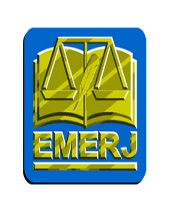 TRIBUNAL DE JUSTIÇA DO ESTADO DO RIO DE JANEIRO ESCOLA DA MAGISTRATURA DO ESTADO DO RIO DE JANEIRO DECLARAÇÃO DE AUTORIA, TERMO DE RESPONSABILIDADE E AUTORIZAÇÃO PARA PUBLICAÇÃO DO TRABALHO MONOGRÁFICOUO: SEMON 